Perkins V: 2022-2023 Program of Study 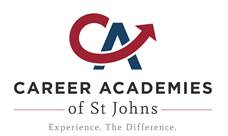 Program Name: AquacultureProgram Name: AquacultureProgram Code and/or CIP Participating Schools and Institutions Accelerated Credit OpportunitySecondary Middle School:  N/AN/AN/ASecondary  N/AN/AN/ASecondary High school:Program: 8004100CIP: 0101030303St. Johns Technical High SchoolAquaculture Technician certificationDual Enrollment with First Coast Technical CollegeSecondary Agriculture FoundationsAquaculture 2Aquaculture 3Aquaculture 4Program: 8004100CIP: 0101030303St. Johns Technical High SchoolAquaculture Technician certificationDual Enrollment with First Coast Technical CollegeSecondary Agriculture FoundationsAquaculture 2Aquaculture 3Aquaculture 4Program: 8004100CIP: 0101030303St. Johns Technical High SchoolAquaculture Technician certificationDual Enrollment with First Coast Technical CollegeSecondary Agriculture FoundationsAquaculture 2Aquaculture 3Aquaculture 4Program: 8004100CIP: 0101030303St. Johns Technical High SchoolAquaculture Technician certificationDual Enrollment with First Coast Technical CollegePostsecondary Registered Apprenticeship: N/AN/AN/APostsecondary  N/AN/AN/AN/APostsecondary  N/AN/AN/AN/APostsecondary  N/AN/AN/AN/APostsecondary Technical College/Center:  First Coast Technical CollegeNursery Management – A010616 (900 hours)or Landscape and Turf Management – A200100 (900 hours)Certified Horticulture Professional – six (6) college credit hours to the AS degree in Landscape & Horticulture TechnologyPostsecondary First Coast Technical CollegeNursery Management – A010616 (900 hours)or Landscape and Turf Management – A200100 (900 hours)Certified Horticulture Professional – six (6) college credit hours to the AS degree in Landscape & Horticulture TechnologyPostsecondary First Coast Technical CollegeNursery Management – A010616 (900 hours)or Landscape and Turf Management – A200100 (900 hours)Certified Horticulture Professional – six (6) college credit hours to the AS degree in Landscape & Horticulture TechnologyPostsecondary First Coast Technical CollegeNursery Management – A010616 (900 hours)or Landscape and Turf Management – A200100 (900 hours)Certified Horticulture Professional – six (6) college credit hours to the AS degree in Landscape & Horticulture TechnologyPostsecondary FCS Institution:Aquaculture Technology – CCC (College Credit Certificate)0101030302Aquaculture Management – A.S. 1101030301Hillsborough Community CollegeIndian River State CollegeAquaculture Technician – Florida Aquaculture Association working towards statewide articulation by summer 2023.Current articulation is only with Hillsborough and Indian River institutions for (9) credits.Postsecondary Aquaculture Technology – CCC (College Credit Certificate)0101030302Aquaculture Management – A.S. 1101030301Hillsborough Community CollegeIndian River State CollegeAquaculture Technician – Florida Aquaculture Association working towards statewide articulation by summer 2023.Current articulation is only with Hillsborough and Indian River institutions for (9) credits.Postsecondary Aquaculture Technology – CCC (College Credit Certificate)0101030302Aquaculture Management – A.S. 1101030301Hillsborough Community CollegeIndian River State CollegeAquaculture Technician – Florida Aquaculture Association working towards statewide articulation by summer 2023.Current articulation is only with Hillsborough and Indian River institutions for (9) credits.Postsecondary Aquaculture Technology – CCC (College Credit Certificate)0101030302Aquaculture Management – A.S. 1101030301Hillsborough Community CollegeIndian River State CollegeAquaculture Technician – Florida Aquaculture Association working towards statewide articulation by summer 2023.Current articulation is only with Hillsborough and Indian River institutions for (9) credits.Postsecondary University: Major – Agricultural Operations ManagementMinor – Fisheries and Aquatic Sciences University of FloridaPostsecondary Major – Agricultural Operations ManagementMinor – Fisheries and Aquatic Sciences University of FloridaPostsecondary Major – Agricultural Operations ManagementMinor – Fisheries and Aquatic Sciences University of FloridaPostsecondary Major – Agricultural Operations ManagementMinor – Fisheries and Aquatic Sciences University of Florida